                                   Zdalne nauczanie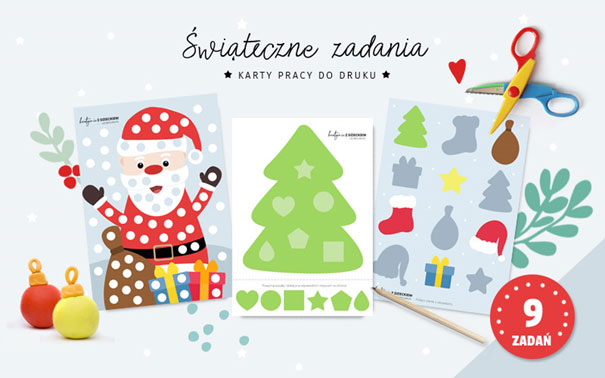 1.Praca plastyczna „Śnieżynki z cukru”https://www.youtube.com/watch?v=Gvf-rjORPwg2.Gimnastyka  przy muzyce „Sposób na nudę”https://www.youtube.com/watch?v=2T6eW_b3saQ3.Opowiadanie „Komu potrzebne jest Boże Narodzenie?”Pewnej ciemnej nocy, kiedy padał gęsty, biały śnieg, z nieba na ziemię wędrował mały Aniołek i niósł w ręce złoty dzwoneczek. Hop, hop, hop, hop przeskakiwał Aniołek z płatka na płatek, aż znalazł się na ziemi. Spotkał go szary, pręgowany Kocur, który właśnie wyszedł na spacer. – Co ty tu robisz? spytał Kocur Aniołka. – Jak to co? Idę, żeby przypomnieć wszystkim, że są święta Bożego Narodzenia odparł Anioł będę głośno dzwonił moim dzwoneczkiem. – A komu potrzebne są święta Bożego Narodzenia? mruknął niechętnie Kot. – Nie wiesz komu? zdziwił się Aniołek i zadzwonił dzwoneczkiem. – Wszystkim! Wszystkim potrzebne jest Boże Narodzenie iznowu zadzwonił. – Wszystkim prychnął kocur. Wszystkim, to znaczy komu? – Och westchnął Aniołek i usiadł na zaśnieżonym płocie to długa historia. Święta Bożego Narodzenia potrzebne są choince, żeby mogła ubrać się w kolorowe bombki, i gwiazdkom, żeby mogły wyrosnąć na czubku choinek. – I komu jeszcze? zapytał zaciekawiony Kot. – Jeszcze? Aniołek zastanowił się chwilkę Boże Narodzenie potrzebne jest mamusi, żeby ubrała się w najpiękniejszą sukienkę, i tatusiowi, żeby pokazał jaki jest mocny i przyniósł do domu największą choinkę, i dzieciom, które czekają na prezenty. – I jeszcze? dopytywał się Kot. Po co jeszcze są te święta? – Jeszcze po to odparł Aniołek żeby wszyscy spróbowali jak smakuje biały, wigilijny opłatek i żeby zaśpiewali kolędę: Chwała na wysokości, chwała na wysokości, a pokój na ziemi. – Tak zamruczał Kot teraz już wiem, po co jest Boże Narodzenie. A Aniołek powędrował dalej, głośno dzwoniąc swoim dzwoneczkiem.4.Rozwiąż  zagadkę.Wczoraj w lesie stała zielona,dziś w naszym domupięknie przystrojona.W bombki, światełka oraz łańcuchy,Z których się cieszą wszystkie maluchy. (choinka)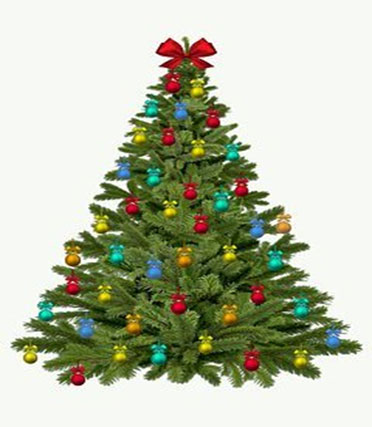 5.Rysowanie po śladzie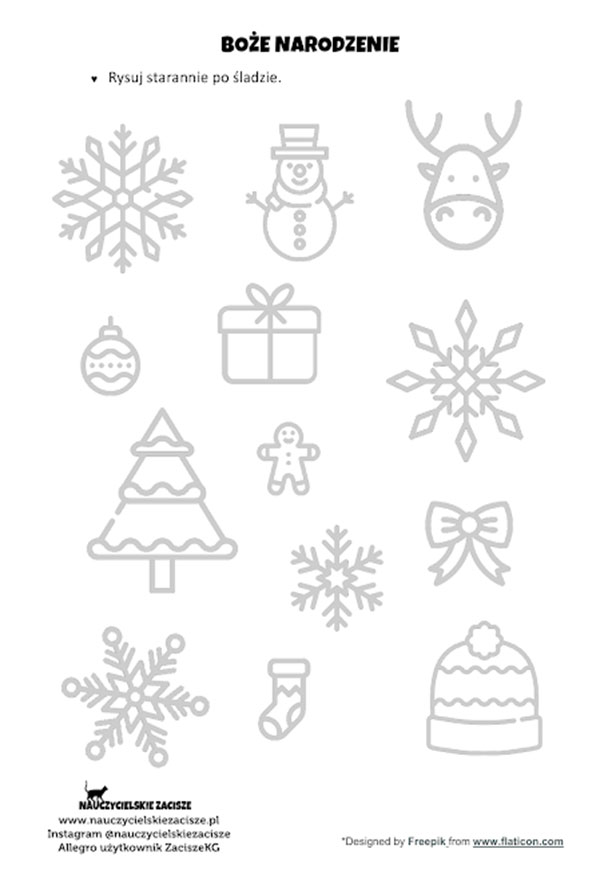 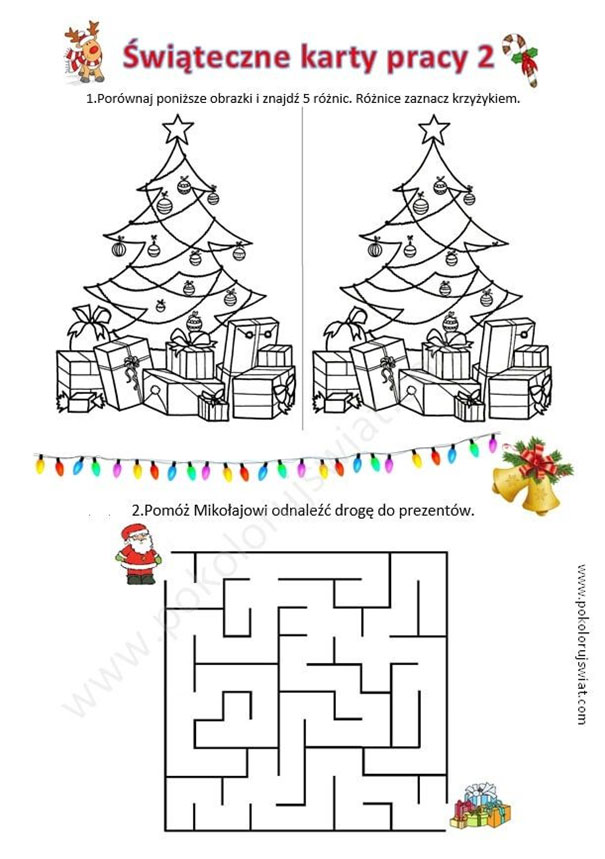 